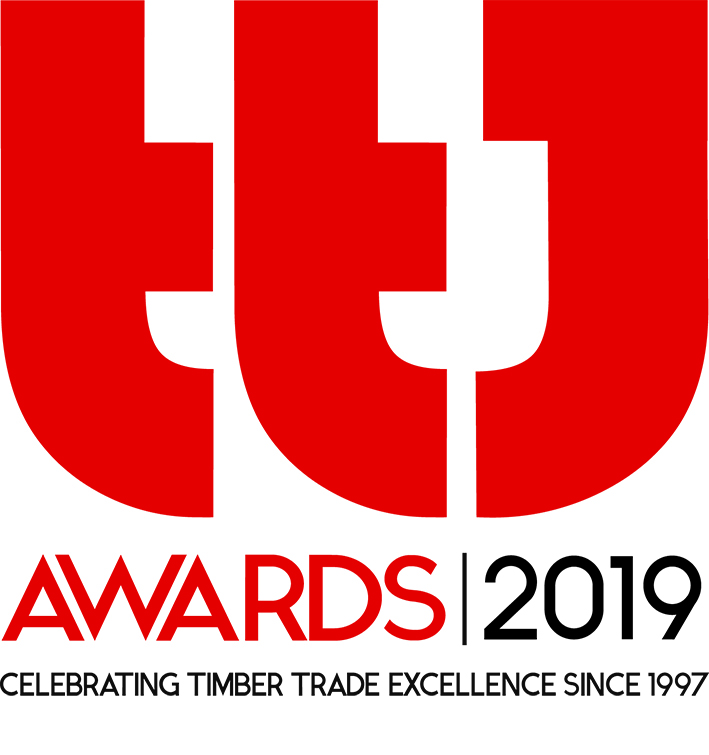  TTJ ENVIRONMENTALACHIEVEMENT AWARD 2019Sponsored by 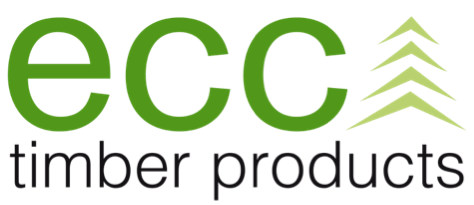 The TTJ Environmental Achievement Award recognises and promotes the industry’s ever-improving environmental performance. It is open to any company in the timber and associated industries that can show demonstrable, evidence-backed improvement in their environmental performance in the 12 months from July 2018 to June 2019. This can range from waste and emission reduction, to special achievement in environmental certification.The Award is also open to new products, processes or services, which result in an environmental benefit to the timber industry.Name of entrant: Address:Contact name: Tel:E-mail:Please provide documentation giving a clear description of the achievement, product, service or process with a full explanation of its environmental benefits. Technical data and background on the development of products and services and their commercial success in the market could also be included as part of an entry.Please include a minimum of two images or other illustration to support the submission, and no more than five. Images must be labelled: “TTJ Environmental Achievement Award – Company name”.Please send the completed entry form and supporting documents and images to: ttjawards@compelo.com. Deadline – Monday 1st July 2019.Independent panels judge the TTJ Awards.